КАНЦЕЛАРИЈА САВЕТА ЗА НАЦИОНАЛНУ БЕЗБЕДНОСТИ ЗАШТИТУ ТАЈНИХ ПОДАТАКАНемањина 22-26БеоградПоштовани,У вези са вашим актом број __________________ од ______________ године који сте доставили овом органу поводом имплементације Закона о тајности података са захтевом за достављање извештаја о раду са тајним подацима у току ______________ године, обавештавамо вас следеће:	Министарство ______________ је отпочело поступак имплементације одредби Закона о тајности података доношењем следећих позаконских аката и интерне и нормативне безбедоносне процедуре: (Могуће навести да орган није имплементирао закон и разлози)(Могуће навести да орган не ради са тајним подацима уз образложење)Одлука о одређивању руковаоца тајним подацима у Министарству ______________ број: ______________од ______________ године;Одлука о одређивању тајних података у ______________ број: ______________ од ______________године;Донета (ажуриранаа) Листа „ПОТРЕБНО ДА ЗНА“.Одлука о одређивању унутрашње контроле у ______________ број: ______________ од ______________ године;(Могуће је навести све одлуке које је донео орган јавне власти)пример коментара:Обавештавамо да је у току поступак припреме Плана одбране ______________, опредељивања адекватног простора који испуњава услове за рестриктивни приступ и за чување тајних података и поступак јавне набавке за набавку опреме физичко техничке заштите тајних података, као и то да су руководиоци организационих јединица у Министарству ______________ прошли обуку из области заштите тајности података.Такође у току је поступак доношења  Интерног акта о чувању и руковању тајним подацима у Министарству ______________,  Интерног акта о поступању са тајним подацима у ванредним ситуацијама . У Министарству ______________ су у току ______________ године креирано (пример број 78) тајних податка са степеном тајности ПОВЕРЉИВО и (пример број 14 ) тајних података са степеном тајности СТРОГО ПОВЕРЉИВО. (Коментар: Да ли се тајни подаци налазе у папирној форми или се са њима ради и у електронској форми)У сарадњи са Канцеларијом Савета покренут је поступак за добијање сертификата за ____________запослених у Министарству ______________, док ______________ запослених у Министарству већ поседује сертификат степена тајности._________ запослених је прошло Обуку Канцеларије савета за рад са тајним подацима.У вези са активностима овог министарства који се односи на размену тајних података са страном државом или међународном организацијом, Министарство ______________ није вршило размену тајних података са страном државом или међународном организацијом.У вези са спровођењем унутрашње контроле ___________________________________.(Или се наводи број и степен тајности)С поштовањем,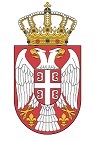 Република Србија________________________________Број: __________________Датум: ______________ године